COORDINATION URGENCE MIGRANTS -CUM-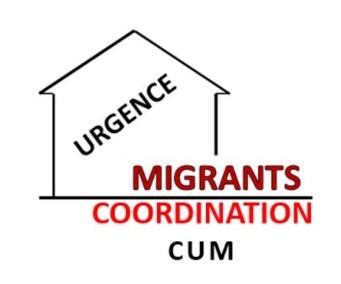 Chez Ligue des Droits de l’Homme (LDH)34 cours de Verdun69002  Lyonmail : coordination.urgence.migrants@gmail.comBULLETIN d’ADHESIONNom : …………………………………………..Prénom : ……………………………………..Téléphone :  …. /…. /…. /…. /Adresse postale : 	…………………………………………………….			…………………………………………………….			…………………………………………………….			…………………………………………………….Adresse mail : …………………………………………….@..............................demande à devenir membre de l’association Coordination Urgence Migrants -CUM-et verse ma cotisation de 10 € pour la période du 1er juin 20….     au 31 mai 20… soit la somme de 10,00 € à l’ordre de Coordination Urgence Migrants Fait à ………………….………,  le ………  /…….. /………………... /Signature :NB : Depuis 2016, vous pouvez faire un don à l’ordre de l’association, déductible de vos impôts, puisque l’association est désormais autorisée à délivrer un reçu fiscal.